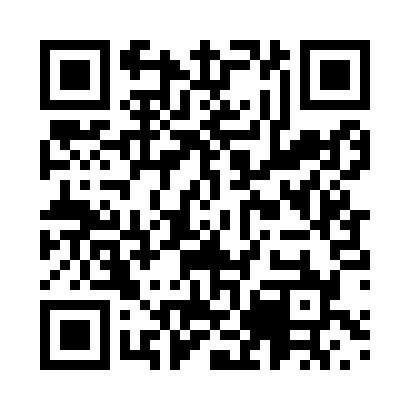 Prayer times for Baska, SlovakiaMon 1 Apr 2024 - Tue 30 Apr 2024High Latitude Method: Angle Based RulePrayer Calculation Method: Muslim World LeagueAsar Calculation Method: HanafiPrayer times provided by https://www.salahtimes.comDateDayFajrSunriseDhuhrAsrMaghribIsha1Mon4:226:1212:395:077:078:502Tue4:196:1012:395:087:088:523Wed4:176:0812:385:097:098:544Thu4:146:0612:385:107:118:565Fri4:126:0412:385:117:128:586Sat4:096:0212:385:127:149:007Sun4:076:0012:375:137:159:028Mon4:045:5812:375:147:179:049Tue4:015:5612:375:167:189:0610Wed3:595:5412:365:177:209:0811Thu3:565:5212:365:187:219:1012Fri3:545:5012:365:197:239:1213Sat3:515:4812:365:207:249:1414Sun3:485:4612:355:217:269:1615Mon3:465:4412:355:227:279:1816Tue3:435:4212:355:227:299:2017Wed3:405:4012:355:237:309:2318Thu3:385:3812:355:247:329:2519Fri3:355:3612:345:257:339:2720Sat3:325:3412:345:267:359:2921Sun3:295:3212:345:277:369:3122Mon3:275:3112:345:287:389:3423Tue3:245:2912:345:297:399:3624Wed3:215:2712:335:307:419:3825Thu3:195:2512:335:317:429:4026Fri3:165:2312:335:327:439:4327Sat3:135:2212:335:337:459:4528Sun3:105:2012:335:347:469:4729Mon3:075:1812:335:357:489:5030Tue3:055:1612:325:367:499:52